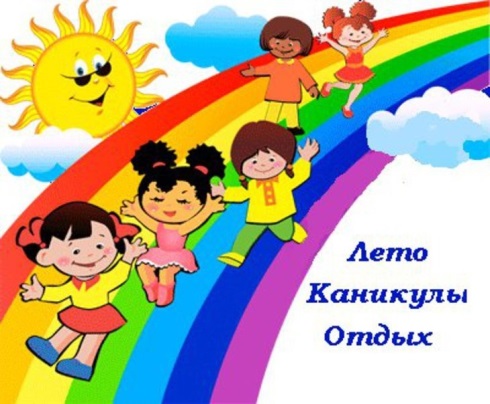 Уважаемые родители!Управление образования Кежемского района предлагает приобрести путёвки в летниеоздоровительные лагеря. Стоимость путевки на 21 день – 7449 руб. 30 коп. Проезд детей к местам отдыха и обратно – за счет средств родителей (законных представителей).По вопросам приобретения путёвок и получения дополнительной информации обращаться по адресу: г. Кодинск, ул. Колесниченко, 10 (Управление образования Кежемского района), кабинет № 5. Телефоны для справок: 2-21-53, 2-19-34.«Ёлочка», расположенный в 4 км от г. Минусинска Красноярскогокрая:«Журавлёнок», п. Шушенское, остров отдыха, Красноярский край: